DECIZIA nr. 028/2016 
privind 
Organizarea de conferințe, expoziții și alte evenimente 
la Comitetul European al Regiunilor, precum și de evenimente la nivel local în statele membreCONTEXTArticolul 1	ObiectÎn calitatea sa de adunare a reprezentanților autorităților regionale și locale din Uniunea Europeană și de organ consultativ al instituțiilor UE, Comitetul European al Regiunilor (CoR) reprezintă regiunile și orașele Europei în procesul decizional al Uniunii Europene. În acest scop, în afară de principalele sale activități consacrate cadrului legislativ al UE și în conformitate cu Strategia sa de comunicare pe termen lung și cu Planul său de comunicare anual, CoR pune la dispoziție sediul său pentru „găzduirea de evenimente”, precum conferințe, expoziții și alte manifestări, și desfășoară „evenimente la nivel local” în statele membre, organizate în parteneriat cu membrii CoR, cu autoritățile regionale și locale, cu asociațiile acestora și cu alte instituții ale UE, în conformitate cu obiectivele și prioritățile sale politice, printre care se numără în special: informarea publicului larg cu privire la agenda CoR și sporirea impactului politic al avizelor instituției;stabilirea unui dialog prin care să devină depozitarul, să dea glas și să asigure vizibilitatea – îndeosebi prin dialoguri cu cetățenii și prin alte evenimente la nivel local – intereselor și opiniilor cetățenilor, ale regiunilor și ale orașelor din Europa în chestiuni privitoare la UE;oferirea unei platforme destinate autorităților regionale și locale în vederea realizării unui schimb de cunoștințe și de bune practici și a dezvoltării unor rețele europene.Reuniunile statutare ale CoR și evenimentele proprii organizate la inițiativa acestuia, precum și ședințele, conferințele și celelalte activități ale grupurilor politice din cadrul CoR nu fac obiectul prezentei decizii.Organizarea de evenimente, astfel cum este definită în prezenta decizie, este în conformitate cu Regulamentele interne nr. 003/2014, nr. 004/2014, nr. 005/2014 și nr. 0002/2016.CAPITOLUL IEvenimente organizate la sediul Comitetului European al RegiunilorArticolul 2	Cerințe generale Instituțiile și organizațiile care desfășoară evenimente la sediul CoR sunt denumite în continuare „organizatorul”. Evenimentele sunt denumite „evenimentele găzduite”. Organizatorul trebuie să îndeplinească condițiile stabilite în prezenta decizie și să respecte procedura de depunere a cererilor de organizare în urma căreia CoR acceptă sau nu organizarea evenimentului. Cererile de organizare pot fi depuse de:membri ai CoR; instituții și organisme UE, precum și partide politice europene; autorități/parlamente/adunări naționale, regionale sau locale; asociații ale regiunilor și orașelor;grupuri de reflecție, institute de cercetare, fundații, asociații și rețele, fără scop lucrativ, care activează în domenii de interes regional și local.Conferințele organizate de partidele politice pot fi considerate evenimente găzduite cu condiția să dispună de sprijinul unuia dintre grupurile politice din cadrul CoR.Evenimentele găzduite trebuie să beneficieze de implicarea activă a unuia sau a mai multor membri ai CoR. Acestea trebuie să aibă legătură cu prioritățile și activitățile politice anuale ale CoR și să fie conforme cu planul anual de comunicare al instituției. Numărul participanților la un eveniment găzduit trebuie să fie de minimum 50 de persoane. Evenimentul trebuie să aibă un caracter european sau regional și trebuie să respecte principiile Cartei drepturilor fundamentale a Uniunii Europene.Evenimentele organizate la sediul CoR nu trebuie să aducă atingere demnității instituțiilor europene. Organizatorul ține seama de criteriile de protecție a mediului în etapele de pregătire și de organizare a evenimentului, precum și în acțiunile subsecvente acestuia, în conformitate cu criteriile etichetei EMAS (sistemul comunitar de management de mediu și audit).Organizatorul nu trebuie să perceapă niciun fel de taxă de intrare sau de înregistrare pentru evenimentele organizate la sediul CoR. Evenimentul nu este organizat în scopuri comerciale, iar organizatorul se angajează ca, în perioada în care utilizează sediul CoR, să nu desfășoare activități comerciale, precum vânzarea, preluarea de comenzi sau orice activități similare, inclusiv activități caritabile sau de strângere de fonduri. Identitatea organismului care propune organizarea evenimentului trebuie menționată clar în formularul de cerere de organizare. Organizatorul se asigură că evenimentul nu perturbă desfășurarea normală a activităților CoR. Autorizația acordată pentru organizarea unui eveniment poate fi retrasă oricând, din motive de securitate sau în vederea garantării bunei desfășurări a activităților CoR, fără ca acestuia să îi incumbe obligația de a plăti despăgubiri organizatorului.Nerespectarea normelor CoR aplicabile organizării de evenimente (în ceea ce privește conținutul, securitatea și activitățile) poate cauza, în orice moment, sistarea evenimentului, parțial sau integral, pe cheltuiala organizatorului.Evenimentele care se desfășoară la sediul CoR trebuie să folosească toate mijloacele corespunzătoare pentru a pune în valoare rolul și contribuția CoR în domeniul respectiv. Acest lucru include publicarea numelui și a siglei CoR în toate documentele oficiale și materialele promoționale ale evenimentului (de exemplu, pe site-ul evenimentului, în program, pe afișe, invitații, comunicate de presă etc.). Trebuie să existe o mențiune clară a faptului că evenimentul este „coorganizat” împreună cu CoR sau „găzduit” de acesta. În cazul în care CoR nu contribuie la programul sau la conținutul evenimentului, organizatorul are obligația de a publica în toate documentele o declarație de declinare a responsabilității, prin care să clarifice faptul că CoR nu este responsabil pentru conținutul manifestării. Cu excepția unei autorizări exprese în acest sens, evenimentele nu pot avea loc în afara programului de lucru (între orele 8:30-17:30), pe durata sesiunilor plenare, la sfârșit de săptămână, în timpul sărbătorilor legale sau atunci când sediul CoR este închis.Cererile de organizare care îndeplinesc condițiile și cerințele procedurale prevăzute în prezenta decizie sunt gestionate în ordinea primirii.Articolul 3	Norme specifice pentru evenimente coorganizate și evenimente găzduiteEvenimentele coorganizate sunt pregătite și documentate în comun de organizator și de CoR. CoR poate contribui la costurile conferințelor coorganizate, cu condiția ca acesta să dispună de resursele necesare și de aprobare oficială.Evenimentele găzduite sunt pregătite și documentate de organizator. Cu excepția cazurilor în care acest lucru a fost autorizat în mod expres de secretarul general, CoR nu contribuie la costurile ocazionate de evenimentele găzduite. Organizatorului unui eveniment găzduit i se poate solicita plata unei taxe pentru utilizarea sediului CoR.Articolul 4	Cererea de organizareToate cererile de organizare de evenimente la sediul Comitetului European al Regiunilor trebuie adresate unității însărcinate cu activitățile de acest tip din cadrul instituției.Cererea trebuie să cuprindă numele cel puțin al unui membru al CoR care susține evenimentul. Această obligație nu este aplicabilă altor instituții europene. Cererea de organizare a unui eveniment trebuie înaintată cu cel puțin 12 săptămâni înainte de data prevăzută pentru desfășurarea evenimentului, prin intermediul unui formular electronic, în care trebuie menționate toate informațiile tehnice. Împreună cu cererea de organizare, organizatorul trebuie să prezinte un proiect de program, care să cuprindă numele persoanelor care urmează să ia cuvântul în cadrul evenimentului și organizațiile din care fac parte acestea. Acolo unde este cazul, CoR trebuie să fie reprezentat de vorbitori selectați în principal din rândul membrilor. Orice modificare adusă programului sau calendarului evenimentului sau conferinței trebuie notificată în cel mai scurt timp unității competente din cadrul CoR.Organizatorul trebuie să declare că va respecta un număr minim (50) și un număr maxim de participanți, în funcție de sălile și de spațiile care pot fi alocate evenimentului.Este recomandat ca evenimentele găzduite la sediul CoR să fie deschise publicului. Totuși, în cazul în care organizatorul solicită restricționarea accesului la eveniment, acesta prezintă Comitetului European al Regiunilor o justificare detaliată a criteriilor avute în vedere pentru acordarea invitațiilor la eveniment. Organizatorul trebuie să declare că va pune la dispoziție, la sediul CoR, personal de primire, înregistrare și orientare a participanților la eveniment pe întreaga durată a acestuia.Cererile de organizare a unor evenimente artistice și culturale trebuie să cuprindă, de asemenea, o descriere completă și fotografii ale operelor artistice (dimensiuni, greutate etc.) sau ale evenimentului vizat, precum și textele care urmează să fie publicate și/sau afișate la sediul CoR.Orice derogare de la obligațiile prevăzute de prezentul articol trebuie supusă deciziei secretarului general. Articolul 5	Procedura de aprobareCererile de găzduire de evenimente sunt examinate de un comitet intern al Comitetului European al Regiunilor (Comitetul pentru evenimente).Comitetul pentru evenimente evaluează conformitatea evenimentului propus cu cerințele specifice și emite un aviz, luând în considerare relevanța evenimentului în raport cu prioritățile și activitățile CoR. Decizia privind desfășurarea de conferințe coorganizate sau găzduite îi revine secretarului general. Ori de câte ori este nevoie, decizia este luată în urma consultării Secretariatelor grupurilor politice și a Cabinetului președintelui.Cererile privind expozițiile sunt examinate de un comitet intern al CoR (Comitetul Regi-Art) care emite un aviz, urmat de decizia secretarului general al CoR.Articolul 6	Desfășurarea evenimentuluiAccesul persoanelor din afara CoR (organizatori, vorbitori, participanți) respectă normele de securitate ale instituției și va fi restricționat la spațiul pus la dispoziție pentru eveniment.Cu trei zile lucrătoare înainte de eveniment, organizatorul trebuie să prezinte CoR lista completă a participanților înscriși. Organizatorul informează CoR cu privire la personalitățile așteptate să participe la eveniment.Înaintea vernisajului unei expoziții la sediul CoR, un reprezentant al CoR, însoțit de organizatorul evenimentului, realizează o verificare finală a expoziției.Articolul 7	Condiții pentru utilizarea spațiilor, a materialelor și a serviciilor Comitetului European al RegiunilorÎn vederea găzduirii unui eveniment, Comitetul European al Regiunilor poate asigura un număr de maximum trei spații de desfășurare pentru o durată de maximum două zile.CoR poate furniza organizatorului servicii, echipamente și instalații tehnice, cu condiția ca acestea să fie disponibile și aprobate în prealabil. Solicitarea unor astfel de servicii trebuie să se realizeze cu minimum zece zile lucrătoare înaintea evenimentului.CoR își rezervă dreptul de a modifica repartizarea locurilor de desfășurare și a echipamentelor și/sau a serviciilor furnizate organizatorului, în funcție de eventuale nevoi proprii de ultim moment.Comitetul European al Regiunilor poate, în limita resurselor disponibile și cu condiția autorizării prealabile, să ofere anumite servicii organizatorului, precum servicii de interpretare (în maximum trei limbi, cu regim lingvistic activ/pasiv) și/sau servicii de distribuție de băuturi (cafea, ceai, apă).Servicii de catering aferente evenimentelor găzduite și celor coorganizate pot fi solicitate furnizorului de servicii de catering al instituției sau a unui furnizor extern. Organizatorul unui eveniment găzduit trebuie să realizeze toate demersurile (comenzi, plăți) în mod direct cu furnizorul de servicii de catering și să informeze CoR în acest sens.CoR poate decide să sisteze evenimentul/expoziția în cazul nerespectării condițiilor de organizare propuse de organizator și acceptate ulterior de Comitetul European al Regiunilor.Articolul 8	RăspundereOrganizatorul își asumă întreaga răspundere și exonerează Comitetul European al Regiunilor de orice responsabilitate în privința următoarelor aspecte:livrarea, prepararea și consumul de alimente și băuturi servite în timpul evenimentului organizat la sediul CoR, precum și eliminarea deșeurilor;intoxicații alimentare sau orice alte prejudicii cauzate de alimentele și băuturile destinate consumului în timpul evenimentului organizat la sediul CoR.Organizatorul se angajează să îndeplinească formalitățile vamale și sanitare, precum și orice alte obligații legale care decurg din importul și exportul de obiecte destinate expunerii și/sau de produse destinate consumului.Organizatorul se angajează să utilizeze spațiile CoR în mod responsabil și cu prudență și să se asigure că spațiile puse la dispoziția sa rămân în stare perfectă în urma evenimentului.Organizatorul este responsabil pentru orice prejudiciu provocat la sediul CoR în timpul pregătirii și desfășurării evenimentului și curățeniei ulterioare acestuia și/sau provocat de unul sau mai mulți participanți la eveniment. Orice deplasare a materialelor în clădirile CoR trebuie să se realizeze cu ajutorul unor echipamente corespunzătoare (cărucioare etc.) care aparțin organizatorului sau sunt puse la dispoziție de CoR.CoR este exonerat de orice răspundere în cazul deteriorării, pierderii sau furtului materialului expus, survenite la locul de desfășurare sau în timpul transportului către sau din acest loc.Organizatorul este complet asigurat pentru răspunderea civilă în ce privește:orice vătămări suferite de persoane; serviciile furnizate sau obiectele expuse;orice risc de deteriorare, pierdere sau furt al materialelor utilizate sau al lucrărilor expuse sau împrumutate Comitetului European al Regiunilor;orice persoană externă (de exemplu, firme de catering, furnizori externi etc.) împotriva oricărui risc profesional potențial în sediul CoR.În eventualitatea producerii unui accident sau din motive de securitate, Comitetul European al Regiunilor își rezervă dreptul de a lua toate măsurile necesare apărării propriilor interese și pe cele ale persoanelor sau bunurilor aflate în spațiile care îi aparțin.Articolul 9	Costuri suportate de organizatorCu excepția cazului în care s-a convenit altfel in scris, toate costurile legate de organizarea evenimentului sau de furnizarea de servicii de catering sunt suportate de organizatori.Organizatorul se angajează să achite toate costurile materiale și administrative legate de conferință, expoziție sau eveniment, inclusiv:costuri de transport sau mutare;orice costuri de asigurare pentru persoanele implicate și obiectele expuse;costuri legate de servicii de catering (serviciu de distribuție de cafea și apă, cocktail, recepție, vernisaj, prezentare sau degustare de produse, prânz sau cină la sediul instituției etc.);servicii de interpretariat;costuri pentru servicii de curățenie și de securitate, după caz;costuri ocazionate de invitații;costuri legate de prejudiciile aduse bunurilor instituției sau intereselor unor terți, după caz;toate costurile ocazionate de anularea evenimentului de organizator sau de Comitetul European al Regiunilor.Organizatorul suportă costurile aferente montării și demontării întregului material expozițional și/sau al ustensilelor de catering din spațiul alocat în acest scop de către CoR și respectă toate instrucțiunile CoR privind aspectele practice și tehnice ale evenimentului.Imediat după conferință, organizatorul scoate, pe cheltuiala proprie, toate materialele evenimentului din spațiul de desfășurare pus la dispoziție de CoR.CAPITOLUL IISprijin acordat de Comitetul European al Regiunilor pentru evenimente la nivel local organizate în statele membreArticolul 10	Sprijin acordat de CoR pentru evenimente la nivel local coorganizate în statele membreÎn vederea unei mai bune comunicări cu cetățenii și cu părțile interesate de la nivel local privind rolul și prioritățile sale politice, Comitetul European al Regiunilor poate sprijini evenimente la nivel local organizate în statele membre, la inițiativa unuia sau a mai multor membri ai CoR, a autorității (autorităților) locale sau regionale din UE, precum și a asociațiilor naționale ale acestora, și desfășurate de preferință în parteneriat cu instituțiile UE și cu birourile naționale ale acestora, și anume birourile de informare ale Parlamentului European, reprezentanțele Comisiei Europene și rețelele oficiale de informare ale UE (de exemplu, Centrele de Informare Europe Direct). În acest sens, evenimentele CoR de la nivel local vizează: mobilizarea cetățenilor, în special a tinerelor generații, în contextul agendei UE și încurajarea unor manifestări participative la nivel local, care să permită exprimarea intereselor și așteptărilor existente în teritoriile UE (printre acestea numărându-se dialogurile cu cetățenii, astfel cum sunt organizate de Comisia Europeană);contribuția directă la activitățile consultative ale CoR, inclusiv la elaborarea avizelor, prin dezbateri locale cu părțile interesate privind legislația UE în curs de elaborare și impactul potențial al acesteia asupra regiunilor și orașelor din UE (inclusiv dialogurile cu părțile interesate, astfel cum sunt organizate de Parlamentul European);încurajarea schimburilor de cunoștințe și de bune practici între orașele și regiunile UE pe probleme legate de afacerile europene și impactul lor regional (de exemplu, în cadrul unei conferințe sau al unui seminar organizat în colaborare cu asociațiile europene sau naționale ale regiunilor și ale orașelor);integrarea CoR în agenda politică a UE și consolidarea cooperării interinstituționale cu instituțiile UE, în special cu Comisia Europeană și cu Parlamentul European.În vederea creării de sinergii și a creșterii impactului activităților CoR la nivel local, în conformitate cu prioritățile tematice și în funcție de publicul vizat, datele de desfășurare a evenimentelor și a ședințelor în afara sediului ale Biroului și ale comisiilor CoR ar trebui să fie consecutive, în măsura în care acest lucru este posibil.Evenimentele la nivel local ale CoR trebuie să aibă un caracter european și o legătură clară cu prioritățile politice anuale ale Comitetului, inclusiv cu prioritățile tematice ale comisiilor CoR și cu Planul de comunicare al instituției. Acestea pot fi organizate în cadrul unor manifestări naționale mai largi, al campaniilor anuale de informare ale UE sau în contextul unor serii de manifestări desfășurate în cooperare cu alte instituții ale UE. În mod excepțional, aceste manifestări pot avea loc și în afara UE.Articolul 11	Cerințe generale pentru coorganizarea de evenimente la nivel local Comitetul European al Regiunilor poate fi „coorganizator” al unui eveniment local propus de:unul sau mai mulți membri ai CoR și de autoritățile locale sau regionale pe care le reprezintă;una sau mai multe autorități regionale și locale;asociații naționale ce reprezintă interese regionale și locale.În evenimentele de la nivel local este implicat cel puțin unul dintre următoarele organisme, în calitate de „partener la eveniment”:instituții și organisme ale UE, și anume: CE și PE, precum și reprezentanțele, respectiv birourile naționale ale acestora; unul sau mai multe centre oficiale de informare ale UE (de exemplu, Centrele de Informare Europe Direct);rețele europene, naționale sau regionale și asociații ale autorităților locale și regionale;grupuri de reflecție, institute de cercetare, fundații, asociații și rețele, fără scop lucrativ, care activează în domenii de interes regional și local.Doi sau mai mulți membri ai CoR din diferite țări pot să prezinte în comun propuneri privind organizarea de evenimente locale transfrontaliere sau interregionale.Unul sau mai mulți membri ai CoR trebuie să se numere printre vorbitori la evenimentul local, venind astfel în întâmpinarea nevoii de a asigura un echilibru geografic și politic.Evenimentul propus trebuie să atragă un număr de minimum 50 de participanți, și anume cetățeni, reprezentanți ai administrațiilor locale, părți interesate de la nivel regional și local, asociații și rețele care se ocupă de chestiuni de interes regional și local.CoR sprijină un număr limitat de evenimente, în funcție de resursele financiare disponibile anual. Obiectivele, conceptul, țintele, planul financiar și programul evenimentului trebuie convenite de coorganizatori și Comitetul European al Regiunilor.Evenimentele la nivel local nu pot fi organizate în perioada de trei luni premergătoare alegerilor naționale sau regionale.Organizatorul nu poate să perceapă niciun fel de taxă de intrare sau de înscriere la evenimentele coorganizate la nivel local împreună cu CoR.În plus, evenimentul nu este organizat în scopuri comerciale, iar coorganizatorii se angajează să nu desfășoare activități comerciale, precum vânzarea, preluarea de comenzi sau orice activități similare, inclusiv activități caritabile sau de strângere de fonduri.Trebuie oferite garanții absolute privind identitatea organismului care propune organizarea evenimentului și participanții preconizați.Dacă serviciile competente constată nerespectarea normelor CoR aplicabile organizării de evenimente la nivel local (conținut, securitate, activități) sau dacă evenimentul nu corespunde specificațiilor tehnice din cerere, aceste servicii pot decide în orice moment sistarea evenimentului sau eliminarea unei părți sau a întregului program, pe cheltuiala organizatorului.Evenimentele la nivel local sprijinite de Comitetul European al Regiunilor trebuie să utilizeze toate mijloacele corespunzătoare pentru a pune în valoare rolul și contribuția CoR în domeniul respectiv, inclusiv prin publicarea numelui și a siglei CoR în toate documentele oficiale și materialele promoționale ale evenimentului (de exemplu, pe site-ul evenimentului, în program, pe afișe, invitații, comunicate de presă etc.).Articolul 12	Procedura de solicitare și de aprobare pentru coorganizarea de evenimente la nivel localManifestarea interesului pentru organizarea unui eveniment la nivel local se transmite cu trei luni înainte de data evenimentului, utilizându-se un formular online și furnizându-se toate informațiile tehnice solicitate, inclusiv un proiect de program al evenimentului, un proiect de buget și orice alte informații precizate în prezenta decizie.Comitetul pentru evenimente al CoR, constituit în cadrul Secretariatului General al Comitetului European al Regiunilor, examinează cererile depuse. Evaluarea cuprinde o analiză a nivelului criteriilor de formalitate, de fezabilitate și de calitate ale evenimentelor propuse, inclusiv relevanța propunerii pentru prioritățile politice și pentru activitățile Comitetului European al Regiunilor. Grupurile politice ale CoR sunt asociate la procesul de evaluare.Secretarul general prezintă Comisiei pentru afaceri financiare și administrative a CoR (CAFA) lista provizorie a evenimentelor de la nivel local care ar urma să fie sprijinite, în vederea luării unei decizii, precum și un raport anual privind evenimentele anterioare, rezultatele acestora și impactul lor bugetar. Evenimentele aprobate vor fi adăugate la planificarea anuală a comisiilor CoR.Orice derogare de la obligațiile prevăzute de prezentul articol trebuie supusă deciziei secretarului general.Articolul 13	Sprijin pentru coorganizarea de evenimente la nivel localPentru a contribui la costurile evenimentelor de la nivel local, Comitetul European al Regiunilor poate, în conformitate cu Regulamentele sale interne nr. 003/2014, nr. 004/2014, nr. 005/2014 și nr. 002/2016, să pună la dispoziția coorganizatorilor o serie de servicii, cum ar fi:servicii de interpretare (maximum trei limbi, cu regim lingvistic activ/pasiv); rambursarea cheltuielilor de transport/plata indemnizațiilor de deplasare și ședință ale membrilor CoR;rambursarea cheltuielilor jurnaliștilor care se deplasează la eveniment și îi însoțesc pe membrii CoR;costurile legate de invitarea moderatorilor și a vorbitorilor;sprijin în domeniul comunicării prin intermediul unui parteneriat media, al site-ului și al publicațiilor Comitetului European al Regiunilor; furnizarea de materiale de informare privind Comitetul European al Regiunilor, pe durata evenimentului;difuzarea rezultatelor evenimentului.Furnizarea acestor servicii va fi precizată într-un schimb de scrisori între coorganizatori și Secretariatul General al Comitetului European al Regiunilor, în care se vor stabili tema, formatul, sarcinile și cheia de repartiție a costurilor evenimentului.Articolul 14	Membrii Comitetului European al Regiunilor care participă la evenimente la nivel local organizate de instituțiile UE și de parteneri din statele membre În conformitate cu articolul 3 din Regulamentul nr. 002/2016, Comitetul European al Regiunilor va continua să faciliteze participarea membrilor săi în calitate de vorbitori la evenimentele organizate de alte instituții ale UE, și anume Parlamentul European, Comisia Europeană, birourile de informare, respectiv reprezentanțele din statele membre, precum și la evenimentele organizate de Centrele de Informare Europe Direct sau de alți parteneri ai Comitetului. Aprobarea și invitațiile oficiale adresate membrilor vor respecta dispozițiile articolului 3 din Regulamentul 002/2016.Pentru a se acorda sprijin membrilor este necesar un angajament clar din partea organizatorului (în programul evenimentului) și a membrului vizat în sensul asigurării vizibilității Comitetului European al Regiunilor, precum și al popularizării activității legislative și a priorităților politice ale acestuia.Articolul 15	Dispoziții finale Prezenta decizie înlocuiește Decizia nr. 0070 din 16 aprilie 2012 și intră în vigoare la data semnării sale.Semnată la Bruxelles, 22 februarie 2016.Jiří BURIÁNEKSecretarul general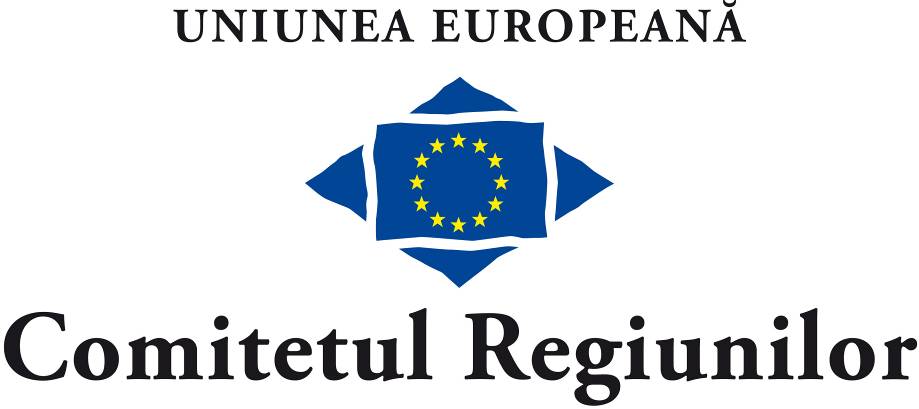 